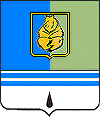 ПОСТАНОВЛЕНИЕАДМИНИСТРАЦИИ ГОРОДА КОГАЛЫМАХанты-Мансийского автономного округа – ЮгрыОт «_17_»_  января   _ 2013 г.				               № _86Об утверждении ведомственной целевой программы «Реализация мероприятий в сфере культурыгорода Когалыма на 2013-2015 годы»В соответствии со статьёй 16 Федерального закона от 06.10.2003        №131-ФЗ «Об общих принципах организации местного самоуправления в Российской Федерации», статьёй 28 Устава города Когалыма, постановлением Администрации города Когалыма от 15.11.2011 №2809 «О долгосрочных и ведомственных целевых программах»:1. Утвердить ведомственную целевую программу «Реализация мероприятий в сфере культуры города Когалыма на 2013-2015 годы».2. Комитету финансов Администрации города Когалыма (М.Г.Рыбачок) финансовое обеспечение расходов, связанных с реализацией ведомственной целевой программы «Реализация мероприятий в сфере культуры города Когалыма на 2013-2015 годы», произвести за счёт средств бюджета города Когалыма.3. Постановление Администрации города Когалыма от 06.04.2012 №820 «Об утверждении ведомственной целевой программы «Реализация мероприятий в сфере культуры города Когалыма на 2012-2014 годы» признать утратившим силу с 01 января 2013 года.4. Управлению культуры и молодёжной политики Администрации города Когалыма (Е.В.Бережинская) направить в юридическое управление Администрации города Когалыма текст постановления и приложение к нему, его реквизиты, сведения об источнике официального опубликования в порядке и в сроки, предусмотренные распоряжением Администрации города Когалыма от 04.10.2011 №198-р «О мерах по формированию регистра муниципальных правовых актов Ханты-Мансийского автономного округа – Югры» для дальнейшего направления в Управление государственной регистрации нормативных правовых актов Аппарата Губернатора Ханты-Мансийского автономного округа – Югры».5. Настоящее постановление и приложение к нему опубликовать в печатном издании и разместить в сети Интернет на официальном сайте Администрации города Когалыма (www.admkogalym.ru).6. Контроль за выполнением постановления  возложить на заместителя Главы города Когалыма О.В.Мартынову.Глава города Когалыма						С.Ф.КакоткинСогласовано:зам. Главы города				С.В.Подивиловзам. Главы города				О.В.Мартыновазам. Главы города				Т.И.Черныхпредседатель КФ				М.Г.Рыбачокначальник УЭ					В.И.Кравеци.о. начальника ЮУ				С.В.ПановаПодготовлено:начальник УКиМП				Е.В.БережинскаяРазослать: О.В.Мартыновой, Т.И.Черных, С.В.Подивилову, КФ, УЭ, ЮУ, УКиМП, УИР, печатное издание, ООО «Ваш консультант».Приложениек постановлениюАдминистрации города Когалымаот 17.01.2013 №86ВЕДОМСТВЕННАЯ ЦЕЛЕВАЯ ПРОГРАММА«РЕАЛИЗАЦИЯМЕРОПРИЯТИЙ В СФЕРЕ КУЛЬТУРЫ ГОРОДА КОГАЛЫМА НА 2013 – 2015 ГОДЫ» ПАСПОРТ ПРОГРАММЫ1. ХАРАКТЕРИСТИКА ПРОБЛЕМЫ (ЗАДАЧИ),РЕШЕНИЕ КОТОРОЙ ОСУЩЕСТВЛЯЕТСЯ ПУТЁМРЕАЛИЗАЦИИ ПРОГРАММЫВедомственная целевая программа «Реализация мероприятий в сфере культуры города Когалыма на 2013-2015 годы» (далее - Программа) является тактическим планом, состоящим из системы программных мероприятий и количественных показателей их результативности. Программа определяет цели и задачи в сфере культуры города Когалыма, направленные на её эффективное развитие в современных условиях.Программа разработана на основе стратегии социально-экономического развития Ханты-Мансийского автономного округа — Югры до 2020 года, определившего вектор развития отрасли и актуальные проблемные вопросы, требующие решения, в том числе с применением программно-целевого метода бюджетного планирования. Согласно Концепции долгосрочного социально-экономического развития Российской Федерации новый взгляд на культуру состоит в том, чтобы видеть в ней лидера креативной экономики, стратегический ресурс обеспечения инновационного развития, источник конкурентоспособности, творчества и инноваций. Устойчивое социальное развитие округа предполагает формирование социального имиджа Югры, который зависит от развития культуры, развития межрегиональных и международных связей, от общей привлекательности жизни на территории автономного округа. Основополагающей целью в сфере развития культуры является развитие культурного и духовно-нравственного потенциала Югры. Программа направлена на решение поставленных в области культуры тактических задач.Программа предполагает развитие сферы культуры города Когалыма в направлении её оптимизации, творческого и технологического совершенствования, повышения роли культуры и искусства в воспитании, просвещении и в обеспечении досуга жителей города, а, следовательно, повышение уровня и качества жизни в Когалыме.Статья 44 Конституции Российской Федерации определила, что каждый человек, находящийся на территории России, имеет право на участие в культурной жизни и пользование учреждениями культуры, а также на доступ к культурным ценностям. Право граждан на качественное удовлетворение культурно-информационных потребностей должно подкрепляться соответствующим финансовым обеспечением, поэтому разработка и реализация политики финансирования культуры и искусства имеет чрезвычайно важное значение.Деятельность учреждений культуры и искусства является одной из важнейших составляющих современной культурной жизни, так как они выполняют образовательные, воспитательные, досуговые функции в обществе, способствуют формированию его нравственно-эстетических основ, духовных потребностей и ценностных ориентаций его членов.Особенности сложившейся современной социальной и экономической ситуации обуславливают увеличение стандартной (среднестатистической) нагрузки на действующие учреждения культуры, расширение спектра предоставляемых услуг населению, вовлечение в орбиту единой культурной политики новых субъектов культуры. Народное творчество и традиционная культура остаются базовыми направлениями, позволяющими максимально широко привлекать творческое население города, и направлены на расширение пользователей услуг в сфере культуры. Мероприятия программы направлены и гарантируют возможность творческой самореализации жителей города Когалыма.В городе Когалыме накоплен значительный культурный потенциал, который используется в качестве фактора социально-экономического развития города Когалыма, а также средства эстетического, нравственного, духовного воспитания широких слоёв населения. Накопленный потенциал требует дальнейшего развития путём разработки Программы. Мероприятия Программы направлены на сохранение и развитие базовых направлений в сфере культуры. Поддержание стабильности и устойчивого развития сферы культуры является фундаментальным условием социальной безопасности и комфортности проживания в городе. Использование программно-целевого метода направлено на оптимизацию расходования бюджетных средств, сосредоточение ресурсов на решении приоритетных задач, ориентацию деятельности на достижение общественно значимых результатов, что в целом приводит к повышению уровня и качества жизни населения города Когалыма. Реализация Программы позволит решить приоритетные задачи социально-культурного развития города Когалыма в первую очередь путём обеспечения благоприятной социальной ситуации, реализации конституционных прав граждан на доступ к культурным ценностям и информации, стимулирования и поддержки творческих инициатив, обеспечения свободы творчества. Реализация мероприятий, предложенных в данной Программе, обеспечит: - доступность культурных благ для всех массовых групп и слоёв населения; - достижение более высокого качественного уровня культурного обслуживания жителей города; - поддержку различных форм межнационального культурного обмена и сотрудничества, обеспечивающих рост взаимопонимания и взаимоуважения представителей всех наций и народностей; - сохранение и пропаганду культурного наследия и культурного потенциала города Когалыма; - стимулирование и поддержку разнообразных творческих инициатив, защиту и обеспечение свободы творчества.2. ОСНОВНЫЕ ЦЕЛИ, ЗАДАЧИ ПРОГРАММЫ С УКАЗАНИЕМ СРОКОВ И ЭТАПОВ ЕЁ РЕАЛИЗАЦИИ, А ТАКЖЕ ЦЕЛЕВЫЕ ПОКАЗАТЕЛИЦелью Программы является создание условий для реализации культурной политики в городе Когалыме, организации досуга и обеспечения жителей города Когалыма услугами учреждений культуры.Для достижения указанной цели Программа предусматривает решение следующих задач:- обеспечение условий функционирования муниципальных учреждений культуры;- приобщение жителей города Когалыма к культурным массовым мероприятиям и культурным формам отдыха; - создание условий для раскрытия творческого потенциала горожан;- улучшение межрегиональных культурных связей с целью интеграции культуры города Когалыма в общероссийское культурное пространство;- углубленное изучение музейного фонда и обеспечение его сохранности;- обеспечение доступности услуг, предоставляемых в электронном виде.Программа реализуется в течение 2013-2015 годов.Целевыми показателями Программы являются следующие:- количество культурно-массовых  мероприятий;- количество проведённых фестивалей, смотров, конкурсов;- количество участий учреждения и его воспитанников в мероприятиях окружного и всероссийского значения;- количество мероприятий, направленных на популяризацию историко-культурного наследия и декоративно-прикладного искусства;- количество выставок, проведённых во взаимодействии с музеями других городов и регионов Российской Федерации;- научное описание предметов основного фонда музея;- количество изданных сборников когалымских авторов;- количество творческих коллективов, клубов, студий;- доля детей, привлекаемых к участию в творческих мероприятиях, от общего числа детей, с целью увеличения числа выявленных юных талантов и их поддержки;- количество документов библиотечного фонда, переведённых в электронную форму.3. ПЕРЕЧЕНЬ И ОПИСАНИЕ ПРОГРАММНЫХ МЕРОПРИЯТИЙМероприятия Программы делятся по следующим направлениям:1) Мероприятия учреждений культуры, в том числе:- организация и проведение культурно-массовых мероприятий;- организация и проведение народных гуляний, праздников;- проведение городских культурно-массовых мероприятий, акций;- организация и проведение фестивалей, смотров, конкурсов;- участие учреждения и его воспитанников в мероприятиях окружного и всероссийского значения;- организация и проведение музейных мероприятий;- участие учреждений культуры в выездных выставках;- развитие творческих коллективов;- предоставление услуг в электронном виде.2) Содержание Управления культуры, спорта и молодёжной политики Администрации города Когалыма и подведомственных муниципальных учреждений в целях обеспечения населения города услугами учреждений культуры.Перечень программных мероприятий представлен в приложении 1 к Программе.Перечень мероприятий Программы уточняется ежегодно при составлении плана мероприятий на год, сметы расходов и формировании муниципальных заданий. 4. ОЖИДАЕМЫЕ КОНЕЧНЫЕ РЕЗУЛЬТАТЫРЕАЛИЗАЦИИ ПРОГРАММЫПоказатели конечных результатов реализации Программы представлены в приложении 2 к Программе.Источником финансирования Программы являются средства бюджета города Когалыма. Общий объём финансирования Программы составляет 536 684,06 тыс. рублей, в том числе: 2013 год – 172 102,17 тыс. рублей;2014 год – 178 714,24 тыс. рублей; 2015 год – 185 867,65 тыс. рублей.Ежегодный объём финансирования Программы может корректироваться при уточнении бюджета города Когалыма на соответствующий финансовый год.Прогнозные объёмы финансирования по годам и мероприятиям приведены в приложении 1 к Программе.5. МЕХАНИЗМ РЕАЛИЗАЦИИ ПРОГРАММЫИ КОНТРОЛЬ ЗА ХОДОМ ЕЁ ВЫПОЛНЕНИЯМеханизм реализации Программы включает в себя три основных направления: - утверждение сметы расходов на реализацию Программы в соответствии с предусмотренными мероприятиями; - организацию выполнения мероприятий; - контроль и координацию исполнения программных мероприятий.В процессе реализации Программы участвуют:1) Координатор Программы – Управление культуры, спорта и молодёжной политики Администрации города Когалыма.2) Исполнители мероприятий Программы: - Муниципальное бюджетное учреждение «Культурно-методический центр «АРТ – Праздник»;- Муниципальное бюджетное учреждение «Музейно-выставочный центр»;- Муниципальное бюджетное учреждение «Централизованная библиотечная система»;- Муниципальное автономное учреждение «Культурно-досуговый комплекс «Янтарь»;- Муниципальное автономное учреждение «Культурно-досуговый комплекс «Метро»;- Управление культуры и молодёжной политики Администрации города Когалыма.Текущее управление Программой осуществляет координатор Программы, который:1) разрабатывает проект Программы;2) предоставляет проект Программы на экспертизу в управление экономики Администрации города Когалыма и Комитет финансов Администрации города Когалыма;3) разрабатывает в пределах своих полномочий правовые акты, необходимые для выполнения Программы;4) осуществляет координацию деятельности исполнителей по реализации программных мероприятий, контролирует их выполнение, обеспечивает при необходимости их корректировку;5) подготавливает и уточняет перечень программных мероприятий на очередной финансовый год и на плановый период, уточняет затраты на программные мероприятия, а также механизм реализации Программы;6) предоставляет отчёты о ходе реализации Программы в управление экономики Администрации города Когалыма и Комитет финансов Администрации города Когалыма в следующие сроки:- ежеквартально с нарастающим итогом, до 10 числа месяца, следующего за отчетным кварталом, на бумажном и электронном носителях, за подписью руководителя;- ежегодно до 25 числа месяца, следующего за отчетным годом, на бумажном и электронном носителях, за подписью руководителя.Отчёты о выполнении Программы содержат:- информацию по объёму финансирования мероприятий Программы (приложение 3 к Программе);- оценку результативности реализации Программы (приложение 4 к Программе);- меры по повышению эффективности реализации.По завершении срока реализации Программы, помимо отчёта о выполнении Программы за истекший год Управлением культуры, спорта и молодёжной политики Администрации города Когалыма подготавливается итоговая информация за весь период реализации, включая описание выполнения мероприятий, уровень решения поставленных задач, степень достижения запланированных целевых показателей.Исполнители мероприятий Программы:- согласовывают сметы расходов на реализацию Программы в соответствии с предусмотренными мероприятиями с Управлением культуры, спорта и молодёжной политики Администрации города Когалыма- участвуют в реализации Программы и отвечают за выполнение конкретных мероприятий;- ежеквартально с нарастающим итогом, до 5-го числа месяца, следующего за отчётным кварталом, направляют координатору отчёт о ходе реализации Программы и использовании финансовых средств бюджета города Когалыма на бумажном и электронном носителях (согласно приложениям 3, 4 к Программе);- руководители учреждений (исполнители мероприятий Программы) несут ответственность перед координатором Программы за использование средств бюджета города Когалыма, выделенных на реализацию программных мероприятий, за своевременное предоставление полной и достоверной информации об исполнении программных мероприятий.Контроль за результатами реализации Программы осуществляет заместитель Главы города Когалыма, курирующий данную сферу деятельности.__________________________Приложение 1к ведомственной целевой программе «Реализация мероприятийв сфере культуры города Когалыма на 2013-2015 годы»Перечень мероприятий Программы_________________________________Приложение 2к ведомственной целевой программе«Реализация мероприятий в сфере культурыгорода Когалыма на 2013-2015 годы»Ожидаемые конечные результаты реализации Программы_________________________________Приложение 3к ведомственной целевой программе«Реализация мероприятий в сфере культурыгорода Когалыма на 2013-2015 годы»Информация по объёму финансирования мероприятий Программы___________________________________Приложение 4к ведомственной целевой программе «Реализация мероприятийв сфере культуры города Когалыма на 2013-2015 годы»Оценка результативности реализации Программы за 20 __ год__________________________________Наименование главного распорядителя средств бюджета города КогалымаУправление культуры, спорта и молодёжной политики Администрации города КогалымаНаименование программыВедомственная целевая программа «Реализация мероприятий в сфере культуры города Когалыма на 2013-2015 годы» (далее – Программа)Цели и задачиЦель - создание условий для реализации культурной политики в городе Когалыме,  организации досуга и обеспечения жителей города Когалыма услугами учреждений культуры.Задачи:- обеспечение условий функционирования муниципальных учреждений культуры;- приобщение жителей города к культурным массовым мероприятиям и культурным формам отдыха; - создание условий для раскрытия творческого потенциала горожан;- улучшение межрегиональных культурных связей с  целью интеграции культуры города Когалыма в общероссийское культурное пространство;- углубленное изучение музейного фонда города Когалыма и обеспечение его сохранности;- обеспечение доступности услуг, предоставляемых в электронном виде.Показатели результативности- количество культурно-массовых мероприятий - 1230 мероприятий;- количество проведённых фестивалей, смотров, конкурсов – 15 мероприятий;- количество участий учреждения и его воспитанников в мероприятиях окружного и всероссийского значения – 18 участий;- мероприятия, направленные на популяризацию историко-культурного наследия и декоративно-прикладного искусства – 13 мероприятий;- организация и проведение выставки ведущих художников Урало-Сибирского региона – 1 выставка;- научное описание предметов основного фонда музея – 500 единиц;- количество изданных сборников когалымских авторов – 1 сборник;- деятельность детского творческого объединения «Фантазёрная страна» - 540 занятий;- количество документов библиотечного фонда, переведённых в электронный вид – 5 единиц. Характеристика программных мероприятийМероприятия Программы направлены на сохранение и развитие базовых направлений в сфере культуры. Реализация программных мероприятий позволит создать условия для предоставления населению города разнообразных услуг в сфере культуры, организовать культурный досуг, в том числе путём проведения общегородских мероприятий, оказать содействие развитию инновационной деятельности учреждений культуры, разнообразить методы и формы деятельности в сфере культуры.Сроки реализации 2013-2015 годыОбъёмы и источники финансированияОбщий объём финансирования Программы составляет 536 684,06 тыс. рублей, в том числе:           2013 год – 172 102,17 тыс. рублей;          2014 год – 178 714,24 тыс. рублей;           2015 год – 185 867,65 тыс. рублей.Источник финансирования – бюджет города КогалымаОжидаемые конечные результаты реализации программы и показатели социально-экономической эффективности- сохранение количества проведённых мероприятий, финансируемых по Программе;- увеличение общего числа посетителей мероприятий в сфере культуры на 1%;- сохранение количества участий учреждения и его воспитанников в мероприятиях окружного и всероссийского значения;- количество мероприятий, направленных на популяризацию историко-культурного наследия и декоративно-прикладного искусства - 13 мероприятий;- количество выставок, проведённых во взаимодействии с музеями других городов и регионов Российской Федерации – 3 выставки;- научное описание предметов основного фонда музея – 866 единиц;- количество изданных сборников когалымских авторов – 4 сборника;- увеличение количества творческих коллективов, клубов, студий до 32;- доля детей, привлекаемых к участию в творческих мероприятиях, от общего числа детей, с целью увеличения числа выявленных юных талантов и их поддержки – до 7%;- количество документов библиотечного фонда, переведённых в электронную форму – 18 единиц.№п/пМероприятия программыИсточники финансированияФинансовые затраты на реализацию(тыс. рублей)Финансовые затраты на реализацию(тыс. рублей)Финансовые затраты на реализацию(тыс. рублей)Финансовые затраты на реализацию(тыс. рублей)Срок выполненияОжидаемые результаты№п/пМероприятия программыИсточники финансированиявсегов том числев том числев том числеСрок выполненияОжидаемые результаты№п/пМероприятия программыИсточники финансированиявсегов 2013 годув 2014 годув 2015 годуСрок выполненияОжидаемые результаты123456789Цель: «Создание условий для реализации культурной политики в городе Когалыме, организации досуга и обеспечения жителей города Когалыма услугами учреждений культуры»Цель: «Создание условий для реализации культурной политики в городе Когалыме, организации досуга и обеспечения жителей города Когалыма услугами учреждений культуры»Цель: «Создание условий для реализации культурной политики в городе Когалыме, организации досуга и обеспечения жителей города Когалыма услугами учреждений культуры»Цель: «Создание условий для реализации культурной политики в городе Когалыме, организации досуга и обеспечения жителей города Когалыма услугами учреждений культуры»Цель: «Создание условий для реализации культурной политики в городе Когалыме, организации досуга и обеспечения жителей города Когалыма услугами учреждений культуры»Цель: «Создание условий для реализации культурной политики в городе Когалыме, организации досуга и обеспечения жителей города Когалыма услугами учреждений культуры»Цель: «Создание условий для реализации культурной политики в городе Когалыме, организации досуга и обеспечения жителей города Когалыма услугами учреждений культуры»Цель: «Создание условий для реализации культурной политики в городе Когалыме, организации досуга и обеспечения жителей города Когалыма услугами учреждений культуры»Цель: «Создание условий для реализации культурной политики в городе Когалыме, организации досуга и обеспечения жителей города Когалыма услугами учреждений культуры»1.Мероприятия учреждений культурыБюджет города Когалыма1.1.Мероприятия Муниципального бюджетного учреждения «Культурно - методический центр «АРТ – Праздник»Бюджет города Когалыма23 542,207 847,407 847,407 847,40в течение года1 230 культурно-массовых мероприятий 15 проведённых фестивалей, смотров, конкурсов 18 участий учреждения и его воспитанников в мероприятиях окружного и всероссийского значения 1.2.Мероприятия Муниципального бюджетного учреждения «Централизованная библиотечная система»Бюджет города Когалыма561,60544,0017,60-февраль,март,август540 занятий творческого объединения «Фантазёрная страна»Издание 1 сборника когалымских авторов Количество документов библиотечного фонда, переведённых в электронный вид – 15 единиц1.3.Мероприятия Муниципального бюджетного учреждения «Музейно-выставочный центр»Бюджет города Когалыма1 370,00870,00500,00-в течение года7 мероприятий, направленных на популяризацию историко-культурного наследия и декоративно-прикладного искусства 500 научно-описанных предметов основного фонда Итого по разделу 1:Итого по разделу 1:Бюджет города Когалыма25 473,809 261,408 365,007 847,402.Содержание Управления культуры, спорта и молодёжной политики Администрации города Когалыма и подведомственных муниципальных учреждений:Бюджет города Когалыма2.1.Муниципальное бюджетное учреждение«Культурно - методический центр «АРТ – Праздник»Бюджет города Когалыма156 173,3049 431,9052 009,8054 731,602.2.Муниципальное бюджетное учреждение «Централизованная библиотечная система»Бюджет города Когалыма90 442,1028 750,9030 116,4031 574,802.3.Муниципальное бюджетное учреждение «Музейно-выставочный центр»Бюджет города Когалыма60 036,4019 066,1019 915,4021 054,902.4.Муниципальное автономное учреждение «Культурно-досуговый комплекс «Янтарь»Бюджет города Когалыма63 817,4020 337,4021 255,5022 224,502.5.Муниципальное автономное учреждение «Культурно-досуговый комплекс «Метро»Бюджет города Когалыма97 480,2030 850,3032 637,1033 992,802.6.Управление культуры, спорта и молодёжной политики Администрации города КогалымаБюджет города Когалыма43 260,8614 404,1714 415,0414 441,65Итого по разделу 2:Итого по разделу 2:Бюджет города Когалыма511 210,26162 840,77170 349,24178 020,25Всего по программе:Всего по программе:Бюджет города Когалыма536 684,06172 102,17178 714,24185 867,65из них:Муниципальное бюджетное учреждение«Культурно - методический центр «АРТ – Праздник»Бюджет города Когалыма179 715,5057 279,3059 857,2062 579,00Муниципальное бюджетное учреждение «Централизованная библиотечная система»Бюджет города Когалыма91 003,7029 294,9030 134,0031 574,80Муниципальное бюджетное учреждение «Музейно-выставочный центр»Бюджет города Когалыма61 406,4019 936,1020 415,4021 054,90Муниципальное автономное учреждение «Культурно-досуговый комплекс «Янтарь»Бюджет города Когалыма63 817,420 337,4021 255,5022 224,50Муниципальное автономное учреждение «Культурно-досуговый комплекс «Метро»Бюджет города Когалыма97 480,2030 850,3032 637,1033 992,80Управление культуры, спорта и молодёжной политики Администрации города КогалымаБюджет города Когалыма43 260,8614 404,1714 415,0414 441,65№п/пНаименование показателейрезультатовЕдиницаизмеренияБазовый показатель на начало реализации программыЗначения показателей по годамЗначения показателей по годамЗначения показателей по годамЦелевое значение показателей на момент окончания действия программы№п/пНаименование показателейрезультатовЕдиницаизмеренияБазовый показатель на начало реализации программы201320142015Целевое значение показателей на момент окончания действия программы123456781.Количество проведённых мероприятий в сфере культурыед.1 2761 2811 2811 281увеличение базового показателя2.Число посетителей на мероприятияхед.84 00184 77184 77184 771увеличение базового показателя3.Количество участий учреждения и его воспитанников в мероприятиях окружного и всероссийского значенияед.666 6сохранение базового показателя4.Мероприятия, направленные на популяризацию историко-культурного наследия и декоративно-прикладного искусстваед.733-135.Количество выставок, проведённых во взаимодействии с музеями других городов и регионов Российской Федерацииед.210036.Научное описание предметов основного фонда музеяед.366500008667.Количество изданных сборников когалымских авторовед.310048.Количество творческих коллективов, клубов, студийед.30313232329.Доля детей, привлекаемых к участию в творческих мероприятиях, от общего числа детей, с целью увеличения числа выявленных юных талантов и их поддержки %5,566,57710.Количество документов библиотечного фонда, переведённых в электронный видед.355518№п/пНаименование мероприятийОбъём финансирования, тыс. рублейОбъём финансирования, тыс. рублейОбъём финансирования, тыс. рублейОбъём финансирования, тыс. рублей№п/пНаименование мероприятийпредусмотрено утверждённой программойфактически профинансировано за отчётный периодотклонение,             тыс. руб.отклонение, %123456№п/пНаименование показателейЕдиница измеренияБазовый показатель на начало реализации программыПредусмотрено по программеПредусмотрено по программеВыполненоВыполнено№п/пНаименование показателейЕдиница измеренияБазовый показатель на начало реализации программына весь период реализациина отчётный годс начала реализации программыза отчётный год12345678